Demonstrative lesson.Mixed lesson.                                                                                                              Form: 2,3,4                                                                                                              Date: 23,01,2017                                                                                                              Duration: 45 minThe theme of the lesson: 2form: Clothes.3form: Weather. 4form: AstanaThe aims of the lesson: Objectives:Educational 1. to be able to speak about the season, clothes, weather, colour, capital.To check up their knowledge on this themePractical aims 1. to develop pupils skill’s in listening,writing and speaking abilities2. to check up the knowledge of lexicDeveloping aims: 1. to improve students'  motivation and participationin classroom activities2. to stimulate students' to a learning foreign languageType of the lesson: unusuall  lessonVisual materials: cards, wallpapers, pictures                                            The procedure of the lesson.Organization moment:                            Greeting.Teacher’s activity                                                                   Pupils’ activity- Good morning, children!                                                    - Good  morning, good morning                                                                                              - Goodmorning too you                                                                                              -  Good morning dear teacher                                                                                                - We are glad to see you-How are you?- I’m very well, thank you! And you?                                      - We are fine. - Sit down, please- Who is on duty today?                                                        - I’m on duty today.- Who is absent?                                                                   - All are present.-What day is it today?                                                           -Today is…Monday-What date is it today?                                                          - Today is the 23rd of JanuaryWarm-up    2. Phonetic drill.Spring is greenSummer is brightAuturm is yellowWinter is whiteBeginning of the lesson:Form2: Well, let’s begin our lesson.  Today, we will revise our last material and speak about clothes.You must learn it by heart the new words at home.Task 1:Look at these pictures, you must write the names of clothes: dress , sweater, trousers, shoes, hat ,jeans           boots, skirt ,trainers, coat.Form 3. Task 1: Look at the blackboard write the new words about the weather.Weather- [‘weὸǝ]-ауа райыSeason-  [‘si:zǝn]-жыл мезгіліHot- [hɔt]-ыстықCold- [kәuld] -салқынSunny- [sɅni]-шуақтыWindy- [windi]-желдіRainy- [reini]-жаңбырлыCloudy- [ klaudi]-бұлттыSnowy- [snǝui]-қарлыFoggy-  [fɔgi]  -тұмандыForm 4. New lesson: comparative adjectives.We use the word “more” –(күрделі сын есім)New words: difficult  -   [‘difik(ǝ)lt]-  қиын                     modern    -[‘mɔdǝn]-жаңа                     exciting  - [ik’saitiƞ]-әсерлі                     popular   - [‘pɔpju:lǝ]-әйгілі                     wooden   - [wudn]-ағаштан жасалғанindustrial  - [in’dᴧstriǝl]-өндірістікeg: more difficult□      moremodern □ Task 1: complete the card.Form 2. Now,  children do we know names of clothes? Yes,    this is …... Answer my questions, what’s this?  It is a dress.                                        What colour is dress?   It is green .Oh good job!Task 2. Look at the pictures and make up sentences.eg: I’m  wearing  a hat.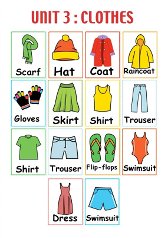 Form 3.Now,  children  look at the blackboard, repeat after  me new words.All together and ones more.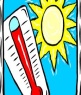 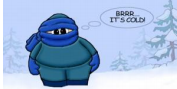 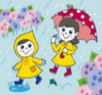 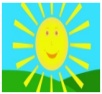 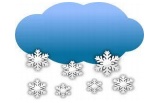 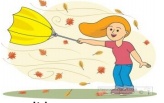 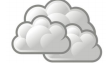 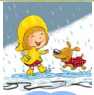 Task 2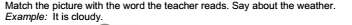 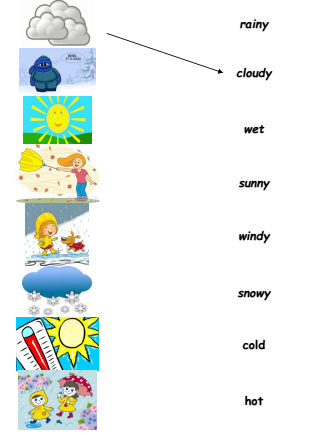 Form 4. .Now,  children  are you ready?.Look at the book p. 76I’ll read the text and I will translate it. History.    Astana now and then.Task 2.Answer the questions.1.What does “Astana”  mean in Kazakh?2.Which river is there in Astana?3.When did it become a town?                                                                                                          4.When did it get its name “Astana”?5.Is Astana an interesting place to visit now and why?And  find the comparative adjective in text.Ex 5. p77 complete the sentences.Form   2 and 3. Play game.Form3                                                               form 2 It’s  rainytoday.                                                         I’m  wearing araincoat. It’s  hot today .                                                            I’m wearing a hat.…………………                                                          ………………………Warm-up  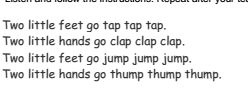 Form2. task3.Match the words to the seasons.umbrella, T-shirt, swimsuit, coat, sweater, scarf, sun hat, shorts  Summer                         Winter  _________                         _________  _________                         _________  _________                         _________  _________                         _________  _________                         _________  _________                         _________ Form. 3 Task 3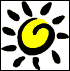 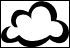 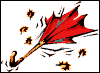 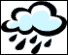 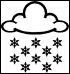 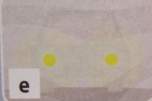 Form 4 Task 3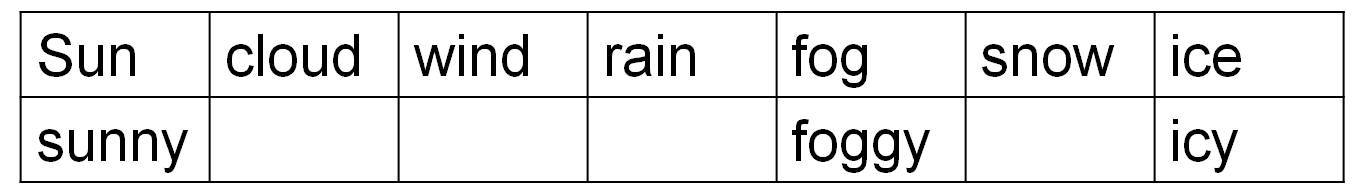 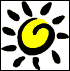 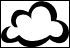 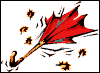 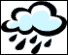 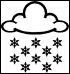 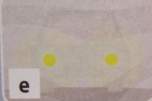 Hometask. Form 2.Your hometask To learn by heart new words.Form 3.  Your hometask To learn by heart new words. Form 4.  Your hometask To learn by heart new words and ex 1.2 in the work bookEvaluation.Today you’ve worked very hard, thank you for your participate.                 Your marks for today…..Conclusion:The lesson is over . You me be free.Good bye ,children.                                   Good bye teacher!                            Kirov secondary main school adjectiveComparative forminterestingmore fantasticerexcitingdangerousmore importantbeautiful